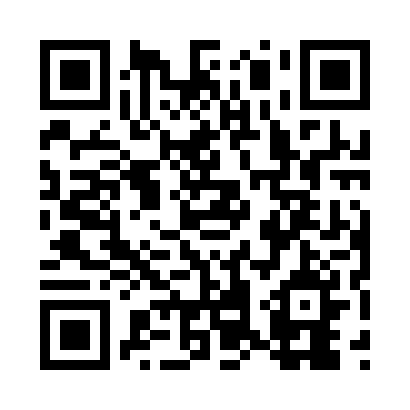 Prayer times for Ahnsbeck, GermanyWed 1 May 2024 - Fri 31 May 2024High Latitude Method: Angle Based RulePrayer Calculation Method: Muslim World LeagueAsar Calculation Method: ShafiPrayer times provided by https://www.salahtimes.comDateDayFajrSunriseDhuhrAsrMaghribIsha1Wed3:085:461:165:208:4611:132Thu3:045:441:165:218:4811:163Fri3:035:421:165:218:5011:204Sat3:025:411:165:228:5111:215Sun3:015:391:155:238:5311:226Mon3:005:371:155:238:5511:237Tue2:595:351:155:248:5711:238Wed2:595:331:155:258:5811:249Thu2:585:311:155:259:0011:2510Fri2:575:301:155:269:0211:2611Sat2:575:281:155:279:0311:2612Sun2:565:261:155:279:0511:2713Mon2:555:251:155:289:0611:2814Tue2:555:231:155:299:0811:2815Wed2:545:221:155:299:1011:2916Thu2:535:201:155:309:1111:3017Fri2:535:191:155:319:1311:3018Sat2:525:171:155:319:1411:3119Sun2:525:161:155:329:1611:3220Mon2:515:141:155:329:1711:3221Tue2:515:131:155:339:1911:3322Wed2:505:121:165:339:2011:3423Thu2:505:101:165:349:2111:3424Fri2:495:091:165:359:2311:3525Sat2:495:081:165:359:2411:3626Sun2:485:071:165:369:2611:3627Mon2:485:061:165:369:2711:3728Tue2:485:051:165:379:2811:3829Wed2:475:041:165:379:2911:3830Thu2:475:031:165:389:3111:3931Fri2:475:021:175:389:3211:39